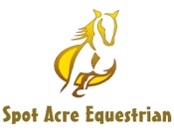 SPOT ACRE EQUESTRIAN UNAFFILIATED WINTER DRESSAGE SERIES 2023- 2024INCORPORATING TRAILBLAZERS FIRST *AND SECOND ROUND QUALIFIERS ESUK AND SUNSHINE TOUR 2024 QUALIFIERS (all dressage classes at all shows).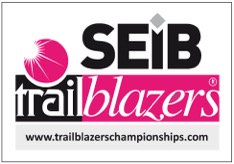 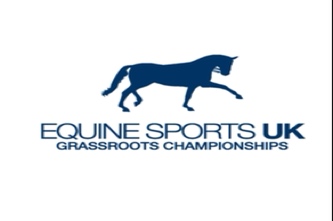 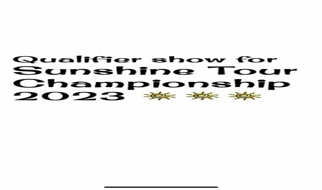 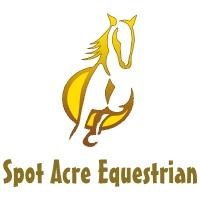 GENERAL INFORMATIONThe shows above are affiliated to Equine Sports (ESUK) Grassroots Championships taking place at Arena UK, Grantham, Lincolnshire on the 25th July- 27th July 2024. The THREE highest placed exhibits will qualify in each class.The shows above are designated Trailblazers qualifiers. In the first round a score of 58% or above entitles you to purchase a second round qualification card for £12. In the 2nd round show, the number of qualifiers will depend on the number of entries. 2024 Championship dates to be confirmed.To qualify for The Sunshine Tour Championships 2024 you must be placed 1st to 3rd. Make a note of your placing and record your result within one month of competition (by 1st August for July shows) and submit evidence- link, screenshot or photo of official results.Outdoor working in, indoor test.Entry Fee £18.00 per class including First Aid per rider. 2 classes for the same horse/rider combination for £30.00. Payment to be made at time of booking and is non refundable. In some circumstances entry fees may be carried forward to a future show. Entries are online only at www.horsemonkey.co.uk Rosettes 1st to 6th in all classes.Cash prizes £10 1st place (Minimum 6 riders in each class otherwise rosettes only) £12 1st and £7 2nd place if (10-14 riders in each class otherwise as above)£15 1st, £10 2nd, £7 3rd places (15-19 riders in each class otherwise as above)£15 1st, £10 2nd, £7 3rd, £5 4th (20 or more riders in each class otherwise as above)Team Dressage prizes £40 to winning team, £20 to runners up, £10 to 4 Fancy Dress winners (minimum 6 teams otherwise rosettes only). Individuals welcome to enter.Points awarded on league basis for overall Spot Acre Championship at end of series. This is published on the website. Sashes to winner and runner up. Points are allocated as follows:Intro classes number of points equals the number of entrants Prelim classes number of points equals the number of entrants with a plus 1 difficulty bonusNovice classes number of point equals the number of entrants with a plus 2 difficulty bonusElementary classes number of points equals the number of entrants plus a plus 3 difficulty bonusThere will be a special award to the highest placed junior rider (under 16 years of age)Entries close at 12 noon on the Friday prior to the show. There are no late entry fees.Times published on the evening of the Friday prior to the show. Callers allowed in all classes. Show attire, gloves and riding hats conforming to PAS 015 (Kitemarked) Snell E2001 or BSEN 1384 (Kitemarked) to be worn at all times by riders when mounted. Spot Acre Equestrian has a no smoking anywhere on site policy and dogs on leads are welcome by the outdoor arenas only. Park facing arenasHorses not to be left unattended outside lorries/trailersNo lungeingNo haynets outside lorries/trailersTHANK YOU FOR YOUR CO-OPERATIONCLASS/DATE17/09/23`Show 1 of 6*15/10/23Show 2 of 6 *19/11/23Show 3 of 6 *03/12.23TEAM DRESSAGE XMAS FANCY DRESS18/02/24Show 4 of 6 *17/03/24Show 5 of 6 *21/04/24Show 6 of 6 *JudgeWriterPatsy LawtonJoanne CookJessica HulmeJoanne CookJoanne CookLauren SimmondsPatsy LawtonVicki Bilsontbctbctbc1OpenINTRO AINTRO AINTRO BINTRO AINTRO BINTRO A2OpenINTRO CINTRO BINTRO CINTRO BINTRO CINTRO C3OpenP7P1P2P12P7P24OpenP18P13P14P18P14P135OpenN24N27N28N24N27N286OpenN28N30N34N28N30N347OpenE49E44E42E49E50E44